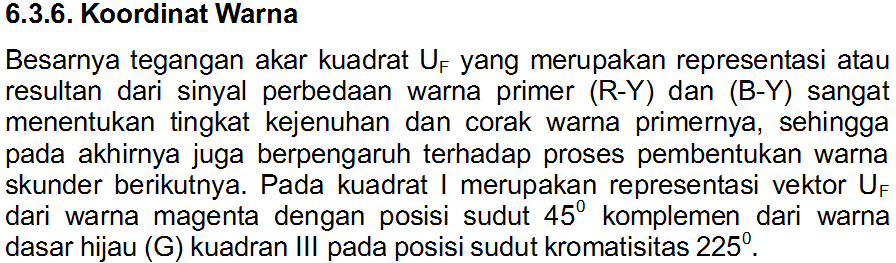 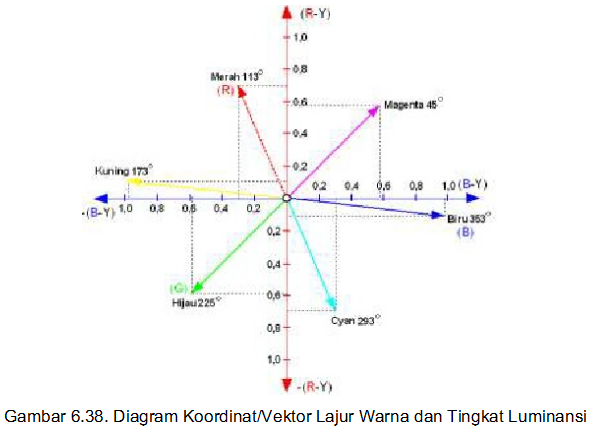 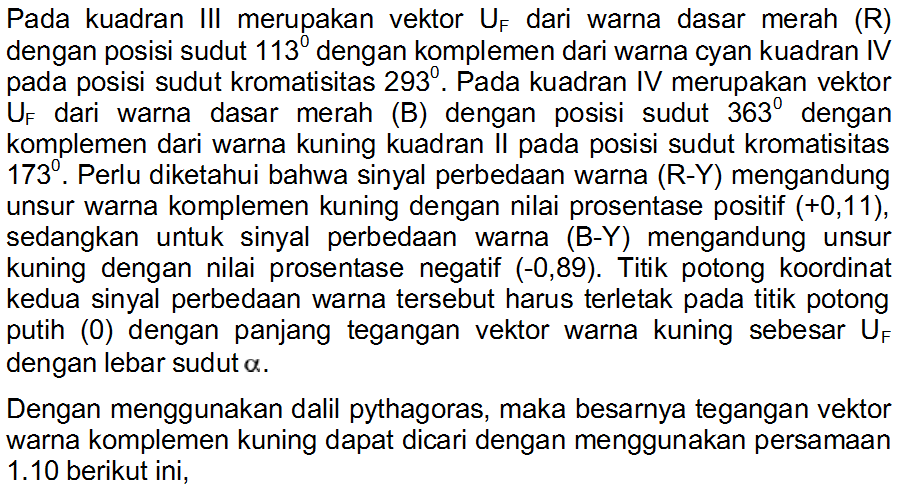 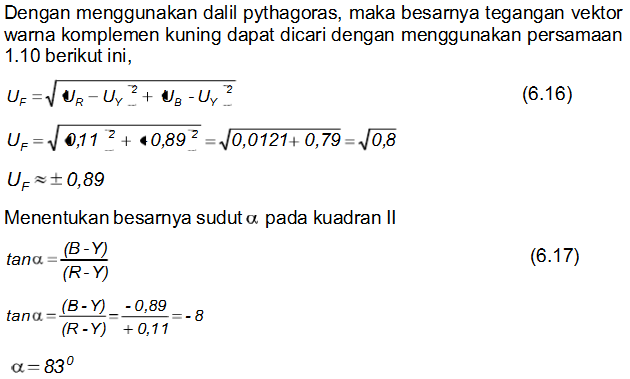 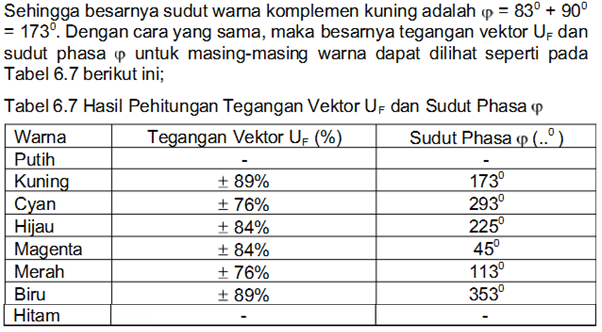 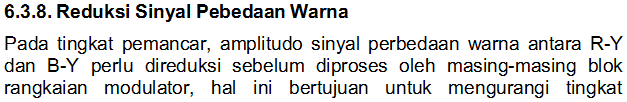 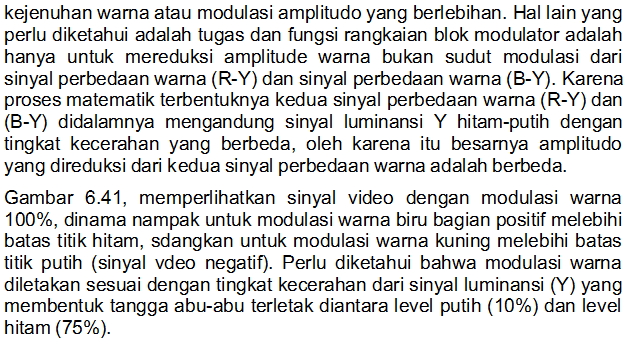 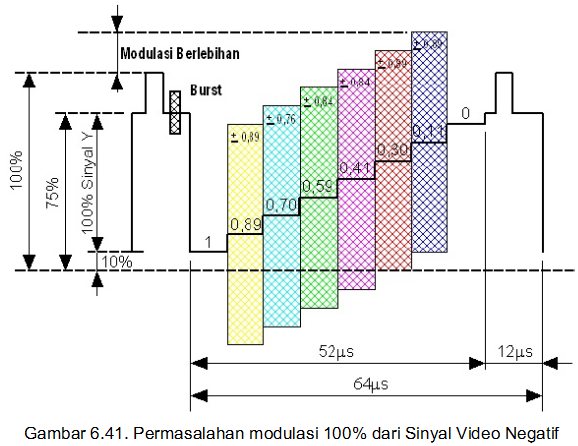 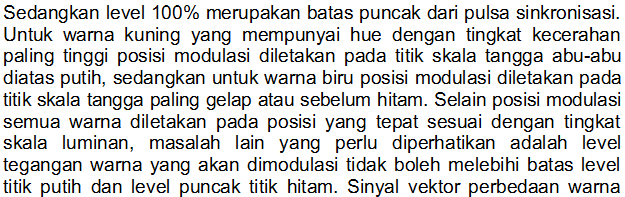 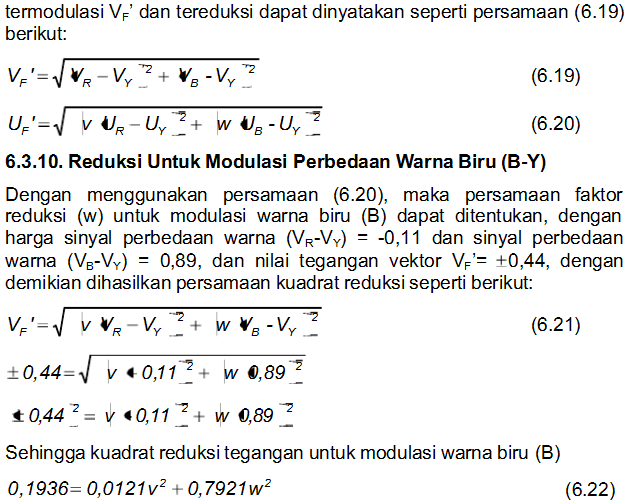 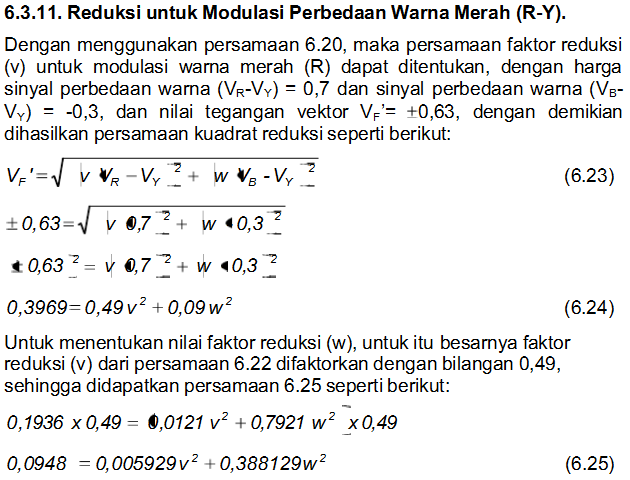 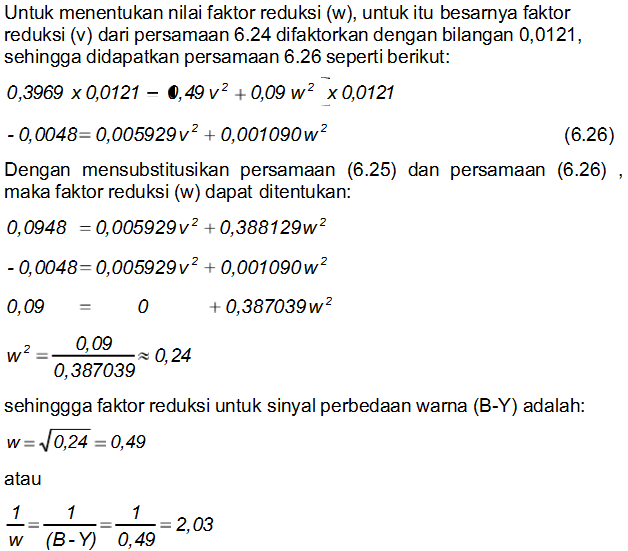 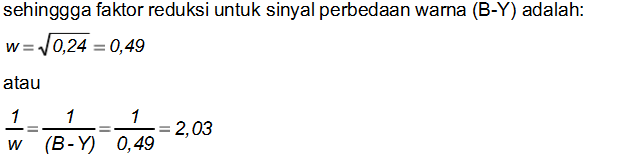 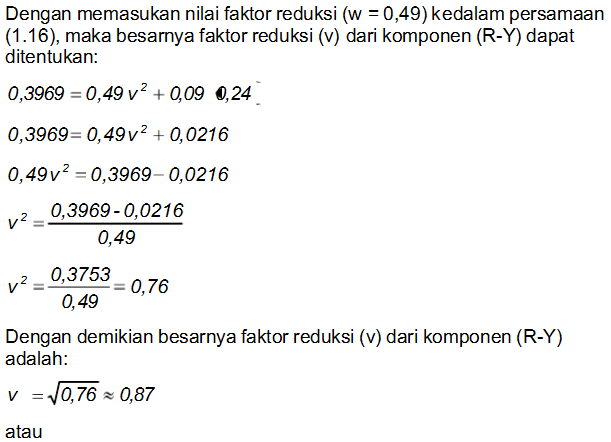 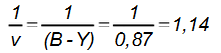 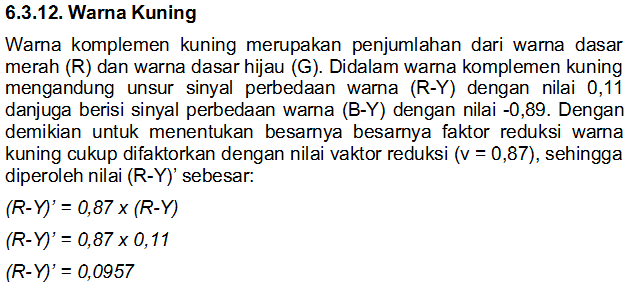 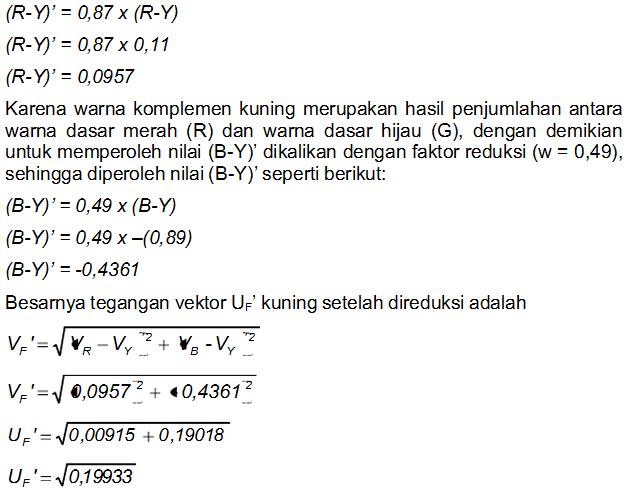 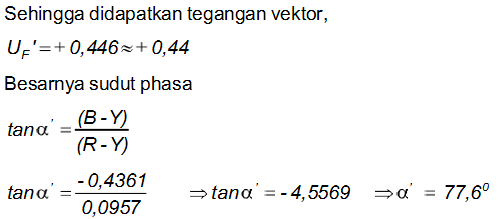 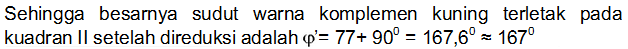 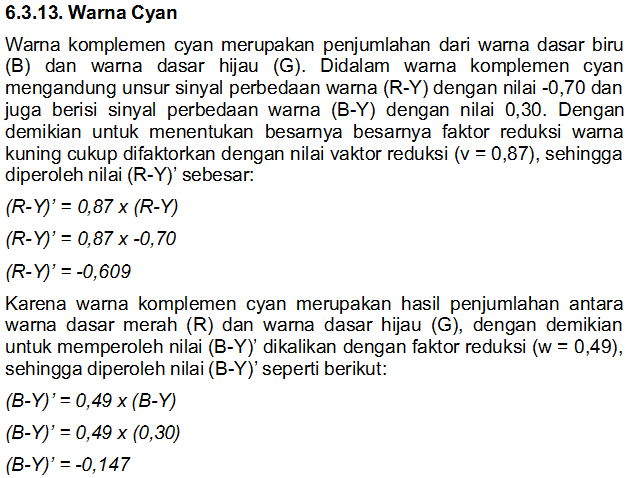 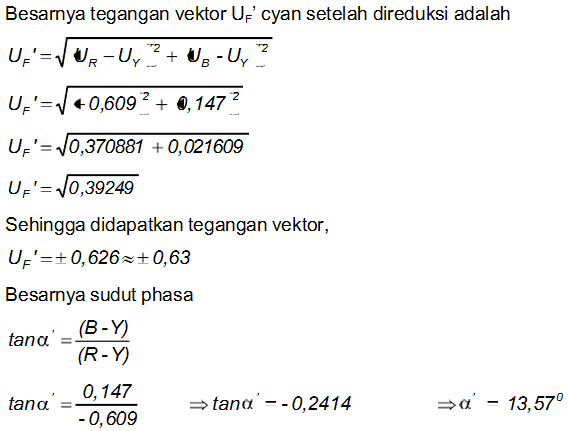 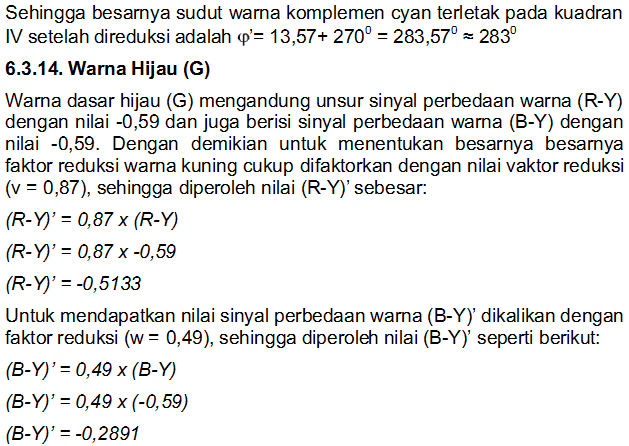 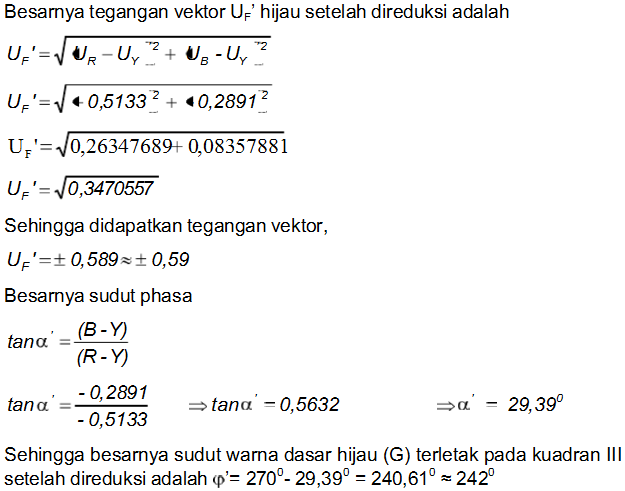 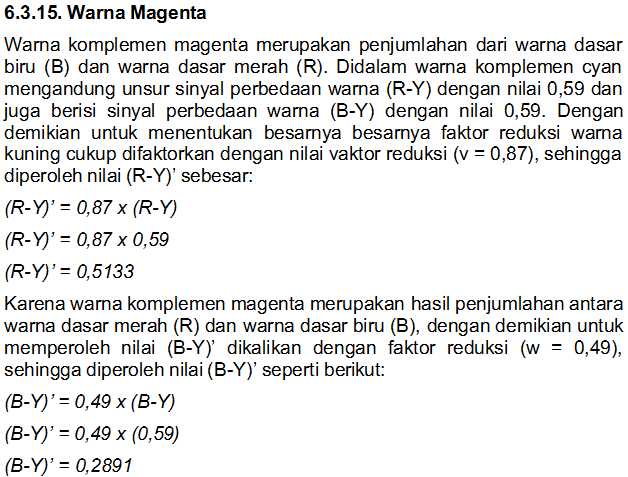 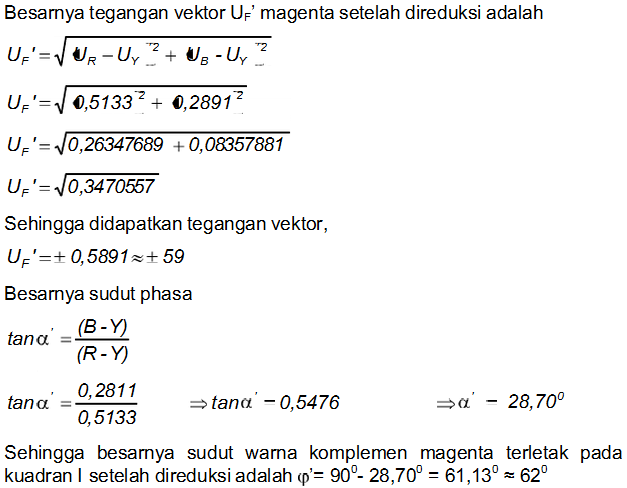 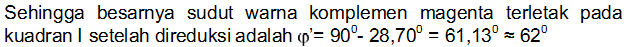 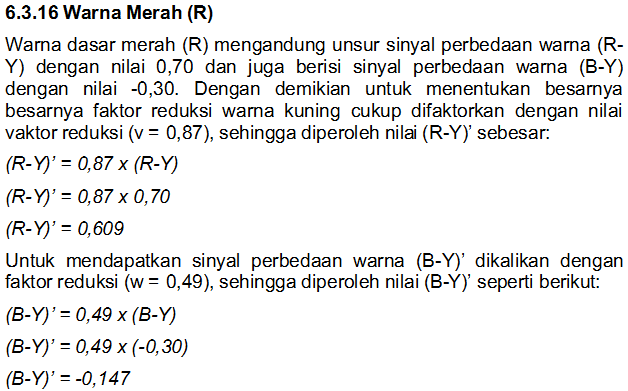 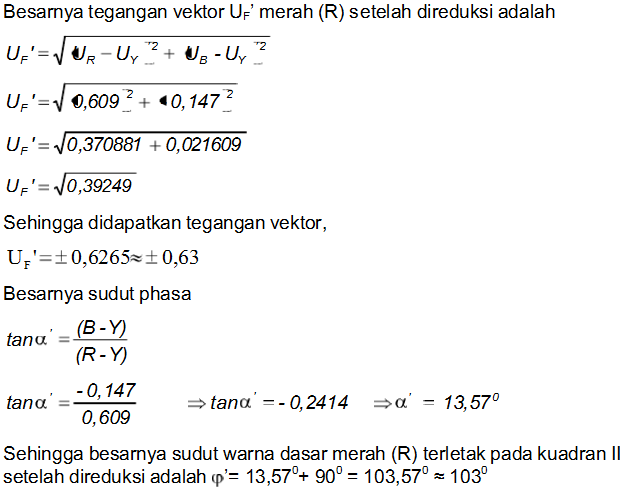 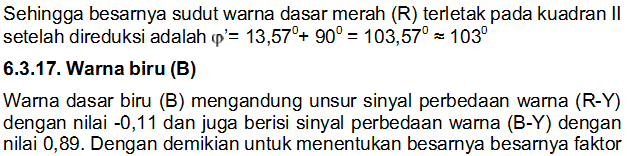 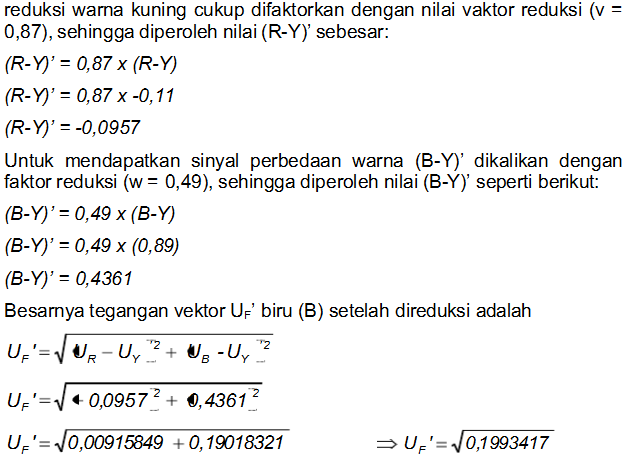 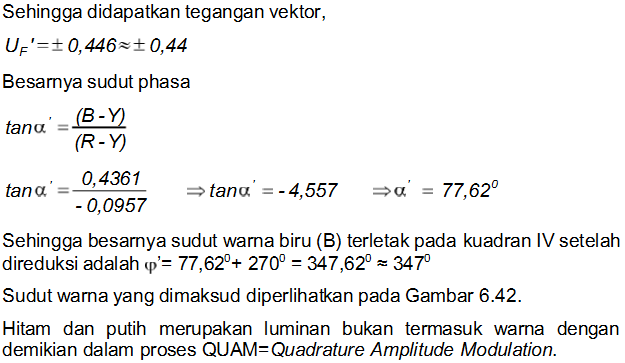 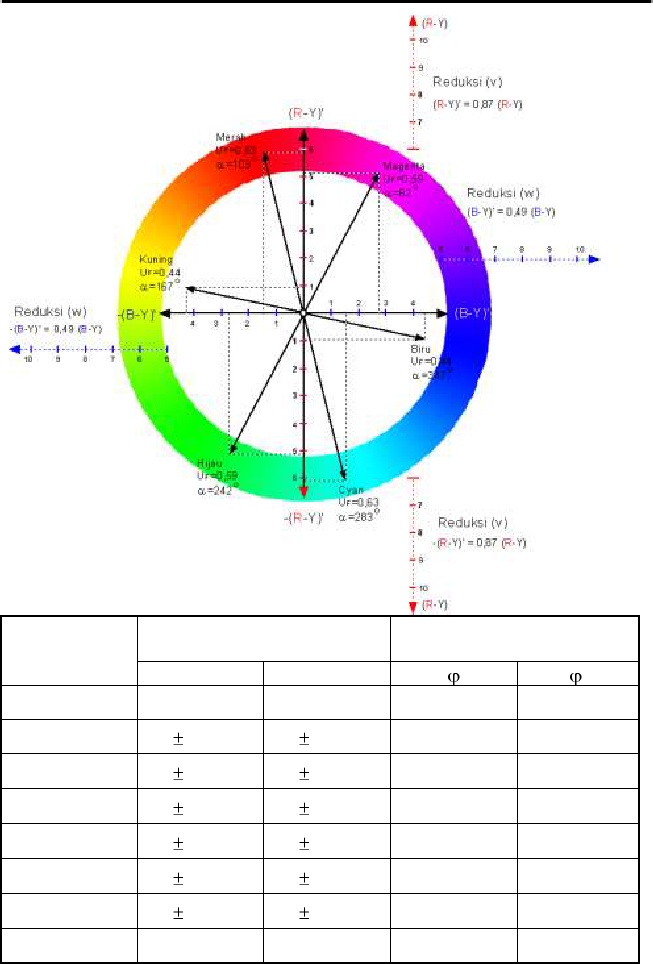 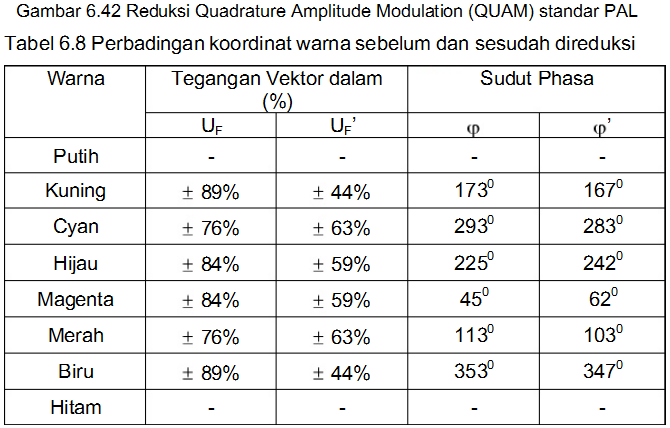 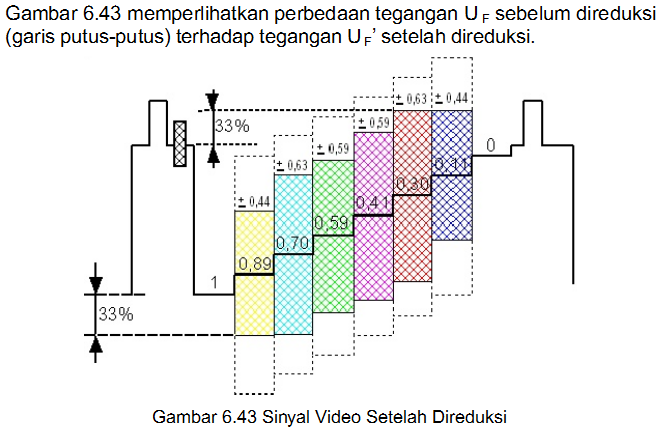 Sumber :   Televisi BUKU TEKNIK ELEKTRONIKA TERBITAN PPPPTK/VEDC MALANG 